食中毒予防の出前授業「食と命、くらしの話」申込用紙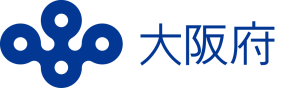 ※最寄り駅が遠い場合、公用車で行くことがあります。※配布物は先生用にスライド印刷1部（ネット等で掲載禁止）を現地でお渡しします。学校名所在地担当者名連絡先電話番号受講人数受講者の学年（中学〇年生等）授業枠名（総合、家庭科等）授業の目的、狙い等授業希望日①令和　　　年　　　月　　　日授業希望日②令和　　　年　　　月　　　日授業希望日③令和　　　年　　　月　　　日授業希望曜日授業希望時間帯その他要望、質問など